ArbeitsblattSchlau suchen – besser findenSuchstrategienRechtschreibungAchte auf die korrekte Rechtschreibung.Aufgabe:Suche mit einer Suchmaschine (Google oder Bing) im Internet nach verschiedenen Begriffen 
(z. B. Eskimo, Wellensittich, Steinadler...) Wie viele Treffer findest du? 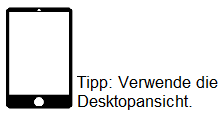 Tipp: Die Suchmaschine zeigt dir sicher ganz viele Treffer an. Sieh dir die Treffer schon in der Übersicht genau an. 
Nicht alle Suchergebnisse führen dich zu dem, was du gesucht hast. Lies den Titel und die Beschreibung, bevor du die Treffer anklickst. Bereits hier siehst du, was nützlich sein kann oder nicht. Die besten Treffer stehen nicht immer oben. Beachte, dass dort gesponserte Treffer erscheinen können (sind gekennzeichnet). Schau dir auch die weiteren Treffer an.Auf den Suchbegriff kommt es anJe treffender der Suchbegriff ist, desto genauer ist das Ergebnis.Überlege dir zu Beginn deiner Suche immer einen möglichst treffenden Suchbegriff.Welcher Suchbegriff bringt dich am besten zum Ziel?Verwende verschiedene Suchmaschinen, wie z. B. swisscows.ch oder duckduckgo.com.Frage:Aus welchem Land stammen ursprünglich Wellensittiche?Suchbegriff:      Antwort:      Frage:In welchem Land wurden die Spaghetti erfunden?Suchbegriff:      Antwort:      Einzahl und MehrzahlManchmal bringt dich die Verwendung eines Begriffs in der Mehrzahl eher ans Ziel als der Begriff in der Einzahl. Versuche es mit dem Beispiel Maus und Mäuse. Verwende die Suchmaschinen google oder bing.Anzahl Treffer Maus:      Anzahl Treffer Mäuse:      Hinweis: In diesem Beispiel werden in der Einzahl auch Micky Maus und die Sendung mit der Maus gefunden. In der Mehrzahl haben wir zwar weniger Treffer, dafür sind sie präziser auf unser Suchthema ausgerichtet. Mehr ist also nicht immer besser.Mehrere SuchbegriffeDu verbesserst die Trefferqualität mit mehreren Suchbegriffen.Wenn du zum Beispiel erfahren willst, was Vögel fressen, dann gib nicht nur Vogel ein. Gib die Begriffe Vogel und Nahrung ein. So kommst du gezielter zum Ergebnis.Aufgabe:Wie viele Passagiere waren auf der „Titanic“? Überlege dir, mit welchen Begriffen du suchen möchtest.Suchbegriffe:      Antwort:      Aufgabe:Wie lang war das Schiff „Santa Maria“ von Christoph Kolumbus? Überlege dir, mit welchen Begriffen du suchen möchtest.Suchbegriffe:      Antwort:      Erfinde selber Aufgaben: Formuliere eigene Aufgaben und tausche sie in der Klasse aus. Aufgabe:Wie      Überlege dir, mit welchen Begriffen du suchen möchtest.Suchbegriffe:      Antwort:      Aufgabe:Wie      Überlege dir, mit welchen Begriffen du suchen möchtest.Suchbegriffe:      Antwort:      Suchanfragen mit AnführungszeichenMit Anführungs- und Schlusszeichen kannst du nach genauen Wortgruppen suchen. Wenn du zum Beispiel wissen möchtest, wann ein Schauspieler geboren wurde, dann schreibe den Namen zwischen Anführungs- und Schlusszeichen („“). Das ist ebenfalls eine gute Möglichkeit, nach Zitaten zu suchen.Frage: Wann wurde Charlie Chaplin geboren?Antwort:      Erfinde selber Fragen: Formuliere eigene Fragen und tausche sie in der Klasse aus. Frage:      Antwort:      Frage:      Antwort:      Suchanfragen mit OperatorenMit Operatoren (-, +, "…") kann die Suche ebenfalls eingeschränkt werden. Wonach wird mit diesen Suchanfragen gesucht? Schreibe die Erklärung auf. (Achtung: auf das «Minus-Zeichen» folgt direkt der Begriff – ohne Leerzeichen)Boxer –Sportler      Viren –Krankheit      Heidi+Film      "New York Marathon"      Erfinde selber Suchanfragen mit Operatoren: Formuliere eigene Suchanfragen und tausche sie in der Klasse aus. Suchanfrage:      Suchanfrage:      SuchbegriffAnzahl TrefferSuchmaschine